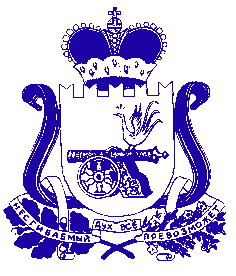 АДМИНИСТРАЦИЯ МУНИЦИПАЛЬНОГО ОБРАЗОВАНИЯ«ДЕМИДОВСКИЙ РАЙОН» СМОЛЕНСКОЙ ОБЛАСТИРАСПОРЯЖЕНИЕот 28.09.2023 № 218-рО начале отопительного периода 2023-2024 г.г. на территориимуниципального образования«Демидовский район» Смоленской области1. В соответствии с Федеральными законами  от 06.10.2003 № 131-ФЗ «Об общих принципах организации местного самоуправления в Российской Федерации»,                    от 27.07.2010 № 190-ФЗ «О теплоснабжении», на основании анализа прогноза погоды начать отопительный период 2023-2024 г.г.:- с 02.10.2023 г. в организациях образования, дошкольных образовательных организациях, учреждениях здравоохранения, социально-значимых учреждениях с круглосуточным пребыванием людей, находящихся на территории муниципального образования «Демидовский район» Смоленской области.2. Рекомендовать теплоснабжающим организациям, руководителям предприятий, учреждений, организаций всех форм собственности, находящихся на территории муниципального образования «Демидовский район» Смоленской области, обеспечить подключение потребителей к источникам теплоснабжения.	3. И.о. начальника Отдела по образованию Администрации муниципального образования «Демидовский район» Смоленской области (Мещанинова В.В.)                     оповестить руководителей подведомственных учреждений, отапливаемых от собственных котельных о начале отопительного сезона. Отопление осуществлять в пределах установленных лимитов потребления топливно-энергетических ресурсов на 2023 год.4. Разместить настоящее распоряжение на официальном сайте Администрации муниципального образования «Демидовский район» Смоленской области в информационно-телекоммуникационной сети «Интернет».5. Контроль за исполнением настоящего распоряжения оставляю за собой.И.о. Главы муниципального образования «Демидовский район» Смоленской области 				     Т.Н. Крапивина